巴陕高速米仓山隧道保温车库及附属设施采购及安装工作项目询价文件询价人：四川巴陕高速公路有限责任公司时间： 二〇二一 年 九 月目录第一章	询价公告询价公告本次询价系巴陕高速米仓山隧道保温车库及附属设施采购及安装工作项目（以下简称“本项目”），经公司研究同意通过询价方式，择优选取一家建造单位开展本项目建设工作，现由四川巴陕高速公路有限责任公司作为询价人(简称“询价人”)，实施本项目询价工作。1、项目情况巴陕高速公路路线起于南江县光雾山镇的米仓山，在超特长的米仓山隧道汉中端洞口与陕西境宝鸡—汉中—陕川高速公路连接，经关坝、上两、南江、赤溪、下两至巴中，止于巴中市东兴场，与巴中至南部高速公路对接并与广元—巴中—达州高速公路交叉。全线共设置关坝、沙滩、南江北、南江南、下两、巴中、东兴场（枢纽）7 处互通式立交，以及南江服务区、光雾山服务区和 1 处停车区，路线全长约 117.5km。本次项目为建造巴陕高速米仓山隧道12个保温车库、5个活动板房，建筑面积约1000平方米。2、询价及标段根据国家和行业相关规定，完成巴陕高速保温车库、保温车库、活动板房及其他设施采购及安装工作项目，主要包括以下内容：a、巴陕高速光雾山服务区3个消防车位，其规格宽14m、长12m、高4.5m；b、巴陕高速米仓山隧道陕西端4个保温车库，其规格宽14m、长16m、高4.5m；c、巴陕高速米仓山隧道四川端5个保温车库，其规格宽14m、长20m、高4.5m；K型仓库单层双坡5间，其规格为3.65m*5.46m*2.86m。本次项目共计1个标段。项目预算本项目预算预计 80 万元。服务周期建设周期为 2 个月，质保期不低于 24 个月且符合国家有关规定，合同签订后 7 日内开展工作。3、投标人资格要求3.1 资质要求为国内合法登记的法人或其他组织，具有独立法人资格， 持有营业执照（或三证合一）；投标人须具备有效的《企业营业执照》（或《事业单位法人证书》） 营业执照经营范围必须包含相应的资质或经营范围。投标人在“信用中国”网站（http://www.creditchina.gov. cn）中末被列入失信被执行人名单；投标人在国家企业信用信息公示系统（http://www.gsxt.gov. cn）中未被列入严重违法失信企业名单；近 3 年内（2018 年 1 月 1 日起至本项目投标截止日期间）投标人（单位）及其法定代表人有被人民法院生效判决或裁定认定为行贿犯罪的（投标人须提交无行贿犯罪的承诺函），不得参加投标。3.2本次询价不接受联合体投标申请，不允许转包或违法分包。3.3与询价人存在利害关系可能影响询价公正性的单位，不得参加投标。单位负责人为同一人或者存在控股、管理关系的不同投标人， 不得参加投标。否则，相关投标均无效。3.4投标人所在企业与交投集团、川高公司签订战略合作协议，在相同投标情况下，优先考虑。4、询价文件的获取请于 2021 年 9 月 15 日开始在四川巴陕高速公路有限责任公司（https://bsgs.scgs.com.cn/index.html）网站上免费匿名下载询价文件，询价人不提供其他任何报名和询价文件获取的方式。投标人应在投标期间实时关注询价人指定网站，并及时下载相关内容，询价人不再另行通知。查阅下载过程如有问题或疑问请及时与询价人联系；逾期未联系的，询价人视为投标人无任何问题，或是已收到或默认已收到，由此造成的一切后果由投标人自负。5、投标文件的送交及相关事宜询价人不组织现场踏勘。由投标人自行组织前往，投标人自行负责考察过程中的交通、安全以及相关费用。询价人不召开投标预备会。5.3 投标文件送交的时间为 2021 年 9 月 23 日14:30 时（北京时间），截止时间为  2021 年 9 月 23 日 14:50 时（北京时间），投标人必须将投标文件以面交方式送达到巴中市巴州区S2 成巴高速附近四川巴陕高速公路有限责任公司 210 室 。6、投标保证金投标人无需提供投标保证金。7、发布公告的媒介本次询价公告在四川巴陕高速公路有限责任公司（https://bsgs.scgs.com.cn/index.html）网站上发布。8、公开接受社会监督询价人在收到评审报告之日起 3 日内，将评审结果即评选小组推荐的中标候选人名单在四川巴陕高速公路有限责任公司（https://bsgs.scgs.com.cn/index.html） 网站进行公示 3 日，以接受社会公开监督。投标人或者其他利害关系人对评审结果有异议的，应当在公示期间提出。投诉处理交通行政主管部门按照《工程建设项目招标投标活动投诉处理办法》（2004 年 7 月 6 日国家发展改革委等七部委令第 11 号、2013 年3 月 11 日国家发展改革委等九部委令第 23 号修改）、《四川省公路工程建设项目招标投标管理实施细则》（川交发[2019]32 号）的规定接受针对公示内容的投诉。投诉材料要求、投诉受理条件及查处参照九部委令第 11 号（九部委令第 23 号修改）和川交发[2019]32 号对投诉的规定执行。超出投诉时效的，则不予受理。监督部门：四川巴陕高速公路有限责任公司纪检监纪检部门联系人：钱先生电 话：0827-5285832地址：四川巴陕高速公路有限责任公司巴中市巴州区S2 成巴高速附近联系方式询价人：四川巴陕高速公路有限责任公司地	址：四川巴陕高速公路有限责任公司巴中市巴州区 S2 成巴高速附近联系人：蔡先生电	话：0827-5282539询价人：四川巴陕高速公路有限责任公司2021 年 9 月 15 日第二章	投标人须知投标人须知1、项目名称本次询价项目名称：巴陕高速米仓山隧道保温车库及附属设施采购及安装工作项目。投标文件的相关要求投标文件的有效期	自投标人提交投标文件截止之日期起计算 30 日。2.2.投标文件的份数装订投标文件正本一份，副本两份。投标文件应采用粘贴或装订方式装订成册（A4 纸幅），不得采用活页夹等可随时拆换的方式装订，同时投标文件应编制目录、且逐页标注连续编码，否则，询价人将对投标文件页数的丢失、散落或其它后果不承担任何责任。投标文件的签字盖章法定代表人或授权的代理人必须在投标文件格式上所有要求签字的地方亲自签字，并不得用印章、签名章或电子制版章代替。投标文件格式上所有要求盖章的地方都须加盖投标人单位章（法定名称），不得使用专用印章，单位章内容必须与单位营业执照名称一致。投标文件中的任何改动之处均应加盖单位章或由投标人的法定代表人或其委托代理人签字确认。投标文件的包封投标文件、银行保函原件（如果有）全部装入一个封套内,封套密封完好。封套上应写明：投标文件的递交投标文件按照询价公告规定的时间及地点递交，投标文件送交时出现下列情形之一的，询价人将予以拒收：a.逾期送达或者未送达指定地点。b.未按要求进行投标文件包封的。投标人在送交投标文件时登记投标人信息及有效的联系方式，至评审结果公示前，必须保证其提供的联系方式处于有效工作状态，否则询价人不承担由此引起的一切后果。投标文件的开启a.询价人定于投标文件送交截止时间的同一时间、同一地址举行公开开启，投标人应派代表出席并签认开启结果，否则视为默认结果。b.由投标人或其推选的代表检查所递交的投标文件包封情况，检查投标文件是否存在提前开启的情况。c.投标文件随机开启；当投标人少于 3 个（不含 3 个）将不予开启，当场原封退还投标人。投标文件的退还除投标人少于 3 个可以当场原封退还投标文件外，其它情况均不退还投标文件。投标文件的真实性投标人所递交的投标文件（包括有关资料、澄清）应真实可信， 不存在虚假。投标人声明不存在限制投标情形，但被发现存在限制投标情形的，视为虚假投标行为。如投标文件存在虚假，在评审阶段发现的，评选小组应否决投标；在中标公示期内发现的，询价人可以取消其中标候选人资格;在签定合同前发现的，询价人可以取消其中标资格。询价文件的补遗按询价公告要求，询价人发布的补遗书（如果有）属于对询价文件的修改。投标的内容投标清单及清单说明清单为投标人投标的共同基础，采用总体投标方式，询价人不保证最低工作量和项目。投标人提供真实有效的发票后，询价人对中标人建造的保温车库及附属设施确认无质量问题后支付款项。投标方式投标人应充分了解本项目的总体情况以及影响投标投标的其他要素，按照比选文件规定的服务工作内容和计划工作量，自行测算服务费用。投标应涵盖申请人完成服务工作所需的全部费用。投标方式采用直接投标，投标最高不得超过80万元。凡是≥80万的，相应投标文件均作无效投标处理。合同执行过程中，金额四舍五入保留2位小数，单位按人民币元。投标范围 
      投标人的投标是包括了本项目所发生的人工费、材料费、设备费、安全费、保险费、管理费、利润、税金等，还包含了明示和暗示的所有一般风险、责任和义务，以及为实施和完成本次项目所必需的一切工作和事宜。服务要求 
    根据国家和行业相关规定，完成巴陕高速建设保温车库、活动板房及其他设施采购及安装工作项目，主要包括以下内容：：一）在材料的运输、现场安装交验等各环节中，投标人应确保其质量符合技术标准的要求。二）供方应具有一定的库存能力，保证供料及时性与供应量，质量稳定且满足招标文件要求，确保项目施工需要。三）提供的产品包装符合国家、行业相关法律、法规及标准规定，相关生产日期、产品批号、厂家标识、出厂检验报告、合格证书等资料。3、合同签订及执行签订合同询价人和投标人应当自中标通知书发出之日起 7 个工作日内， 按照询价文件提供基础价的降价比例计算单价与四川巴陕高速公路有限责任公司订立书面合同，合同的标段、价格、质量、安全、履行期限等主要条款应当与上述文件的内容一致。询价人和中标人不得再行订立背离合同实质性内容的其他协议；中标人拒签合同的，询价人取消其中标资格，并上报川高公司建议予以处罚，列入黑名单。排名第一的中标候选人放弃中标的处理排名第一的中标候选人放弃中标，不按照询价文件要求签订合同， 不能履行合同，或者被查实存在影响中标结果的违规行为等情形，不 符合中标条件的，询价人可以按照评选小组提出的中标候选人名单排序依次确定其他中标候选人为中标人，也可以重新询价。合同执行合同签订之日起，中标单位根据询价人的需求进行保温车库、活动板房及其他设施采购及安装工作项目，全部操作在 60 日之内完成。合同价格与支付在与中标人签订合同后，根据实际发生费用，中标人经过验收后， 提供国家认可的发票后，扣除总合计金额的 3作为质保金，询价人对中标人提供的服务确认无质量问题后支付剩余款项。缺陷期届满且履行完质保期义务并验收合格后，返还质保金（不计息）。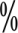 其他询价人不保证最低投标人中标，并有权对此不作出任何解释。第三章	评审办法评审办法1、评审办法本次询价采用资格后审，单信封形式，评选采用最低评标价法。最终按经评审的有效的投标比例由低到高排序推荐 1～3 名中标候选人。若有效投标相同则对注册资金进行对比，较大者排名靠前，若注册资金也相同，则按有利于询价人的条件被优先推荐。投标≥80万元为废标。2、评审标准及程序评选小组构成：3 人，成员由公司部门负责人、技术骨干等人员组成。评选小组对投标文件的形式、资格、响应性进行评审，有一项不符合评审标准的，评选小组应否决其投标。形式评审：a.投标文件按照询价文件规定的格式、内容填写，字迹清晰可辨； b.投标文件上法定代表人或其委托代理人的签字、投标人的单位章盖章齐全，符合询价文件规定；投标人法定代表人授权委托代理人签字投标文件的，提交了授权委托书，且授权人和被授权人均在授权委托书上签字，未使用印章、签名章或其他电子制版签名代替；投标人法定代表人亲自签字投标文件的，提供了法定代表人身份证明，且法定代表人在法定代表人身份证明上签字，未使用印章、签名章或其他电子制版签名代替；同一投标人不得提交两个以上不同的降价比例。资格评审：a.投标人的资质条件符合询价文件规定； b.投标人的信誉条件符合询价文件规定；c.投标人不存在询价公告第 3.3 或 3.4 规定的任何一种情形。响应性评审：投标文件上载明的内容符合询价文件要求；投标函中的大写金额与小写金额不一致的，以大写金额为准。c.投标文件对询价文件的实质性要求和条件作出响应；d.投标文件不应附有询价人不能接受的条件。3、投标文件相关信息的核查评选小组应对在评审过程中发现的投标人与投标人之间、投标人与询价人之间存在的串通投标的情形进行评审和认定。投标人存在串通投标、弄虚作假行贿等违法行为的,评选小组应否决其投标。有下列情形之一的,属于投标人相互串通投标:a.投标人之间协商投标等投标文件的实质性内容； b.投标人之间约定中标人；投标人之间约定部分投标人放弃投标或中标；属于同一集团、协会、商会等组织成员的投标人按照该组织要求协同投标；投标人之间为谋取中标或排斥特定投标人而采取的其他联合行动。有下列情形之一的,视为投标人相互串通投标:投标人的投标文件由同一单位或个人编制；不同投标人委托同一单位或个人办理投标事宜；不同投标人的投标文件载明的项目管理成员为同一人； d.不同投标人的投标文件异常一致或投标呈规律性差异; e.不同投标人的投标文件相互混装；f.不同投标人的投标保证金从同一单位或个人的账户转出。有下列情形之一的,属于询价人与投标人串通投标:询价人在开标前开启投标文件并将有关信息泄露给其他投标人；询价人直接或间接向投标人泄露标底、评选小组成员等信息； c.询价人明示或暗示投标人压低或抬高投标；询价人授意投标人撤换、修改投标文件；询价人明示或暗示投标人为特定投标人中标提供方便；询价人与投标人为谋求特定投标人中标而采取的其他串通行；投标人有下列情形之一的，属于弄虚作假的行为：a.使用通过受让或租借等方式获取的资格、资质证书投标； b.使用伪造、编造的许可证件；提供虚假的财务状况或业绩；提供虚假的项目负责人或主要技术人员简历、劳动关系证明； e.提供虚假的信用状况；f.其他弄虚作假行为。4、投标文件的澄清和补正在评审过程中，评选小组可以书面形式要求投标人对所提交的投标文件中含义不明确的内容、明显文字或计算错误进行书面澄清或说明。评选小组不接受投标人主动提出的澄清、说明。投标人收到问题澄清通知后必须在规定时间内以书面（含传真）形式给予答复， 投标人的澄清必须加盖投标人单位章或由法定代表人或其委托代理人签字，投标人不按评选小组要求澄清或说明的，评选小组应否决其投标。澄清和说明不得超出投标文件的范围或改变投标文件的实质性内容（算术性错误的修正除外）。投标人的书面澄清、说明属于投标文件的组成部分。评选小组不得暗示或诱导投标人作出澄清、说明，对投标人提交的澄清、说明有疑问的，可以要求投标人进一步澄清或说明， 直至满足评选小组的要求。凡超出询价文件规定的或给询价人带来未曾要求的利益变化、偏差或其他因素在评审时不予考虑。若未影响到中标候选人排序，评选小组也可不要求投标人澄清。5、评审结果评选小组对通过评审的投标文件，按照投标由低到高的顺序推荐 3 名中标候选人（若不足 3 名，则按相应数量推荐），并标明排序。评选小组完成评审后，应向询价人提交书面评审报告。第四章	投标文件格式 巴陕高速米仓山隧道保温车库及附属设施采购及安装工作项目投标文件投标人：（单位全称）（盖单位章）日 期：二〇二一年九月目 录一、投标函及投标清单二、授权委托书或法定代表人身份证明（如果有） 三、资格审查资料四、询价文件补遗书（如果有）一、投标函投标函致：四川巴陕高速公路有限责任公司1、我方已仔细研究巴陕高速米仓山隧道保温车库及附属设施采购及安装工作项目（含补遗书）后，我方愿意以询价文件标的工程量清单的限价进行整体降价，直接投标： 	    万元，参加本项目的投标。我方愿意按询价文件约定以及本投标文件的内容承担上述工作，对相关内容无任何异议。2、如我方中标，我方承诺：在收到中标通知书后，在中标通知书规定的期限内与你方签订合同；在签订合同时不向你方提出附加条件；在合同约定的期限内完成合同规定的全部义务。3、我方具备询价文件规定的资质资格；在经营活动中没有违法记录；不对工作内容进行转包或分包；我方将提供优良服务，达到令询价人满意的工作质量。4、若你单位在《投标文件》中发现有与《询价文件》相违背或偏差事项，你单位可以不接受我方的投标。5、我方理解并严格遵守你单位的要求，在开标之后中标通知下达之前，不受理任何放弃投标的申请。6、我方同意在投标文件有效期 30 天内严格遵守本《投标文件》的各项承诺。在此期限届满之前，本《投标文件》始终将对我方具有约束力，并随时接受中标。7、在合同协议书正式签字生效之前，本投标文件连同询价人的中标结果通知书将构成我们双方之间共同遵守的文件，对双方具有约束力。若收到中标结果通知书，将在 7 个工作日内签署合同。8、我方理解，你单位不负担我方的任何投标费用。9、 	（其他补充说明）	。投标人： 	（单位全称）（单位盖章）法定代表人或授权代理人： 	（签字）投标人地址： 	邮政编码：	 	电 话：  	传 真： 	1.1 工程量清单本次投标：            元投标人：	（盖单位章）法定代表人或其委托代理人： 	（签字）二、授权委托书或法定代表人身份证明（一）授权委托书（如果有）本人（姓名）系（投标人名称）的法定代表人，现委托（姓名）为我方代理人。代理人根据授权，以我方名义签字、澄清确认、递交、撤回、修改巴陕高速米仓山隧道保温车库及附属设施采购及安装工作项目投标文件、签订合同和处理有关事宜，其法律后果由我方承担。委托期限：自本委托书签字之日起至投标有效期期满。代理人无转委托权附：法定代表人身份证影印件及委托代理人身份证影印件（彩色或黑白）。投标人： 	（单位盖章）法定代表人： 	（签字）身份证号码： 	委托代理人： 	（签字）身份证号码： 	 	年 	月 	日注： 1.如果投标文件由委托代理人签署，则投标人须提交授权委托书和法定代表人身份证明。2.提交的授权委托书须满足下列要求，否则其授权无效：投标人须在授权委托书上加盖投标人单位章；法定代表人和委托代理人必须在授权书上亲笔签名，不得使用印章、签名章或其他电子制版签名代替；委托代理人只能是一个人，且不能再授予他人；授权委托书的时间应与法定代表人或其委托代理人签署投标函的时间同日或在其之前。（二） 法定代表人身份证明投标人名称： 	姓名：（法定代表人签字） 性别： 	年龄： 	职务： 	系 	（投标人名称）的法定代表人。特此证明。附：法定代表人身份证影印件（彩色或黑白）。投标人： 	（盖单位章） 	年 	月 	日注： 1.如果投标文件由法定代表人签署，则投标人只须提交法定代表人身份证明，不需提交授权委托书。2.法定代表人身份证明须满足下列要求，否则其证明无效：投标人须在法定代表人身份证明上加盖投标人单位章；法定代表人必须在法定代表人身份证明上亲笔签名，不得使用印章、签名章或其他电子制版签名代替；三、资格审查资料（一）资质证书附投标人法人营业执照副本、基本账户开户许可证或基本账户信息表的影印件（黑白或彩色），均应加盖投标人单位章。（二）信用良好证明材料投标人在“信用中国”网站（http://www.creditchina.gov. cn）中末被列入失信被执行人名单的查询截图资料；附投标人在国家企业信用信息公示系统（http://www.gsxt.g ov.cn）中未被列入严重违法失信企业名单截图资料，以上资料均应加盖投标人单位章。（三）信誉情况承诺函致： 四川巴陕高速公路有限责任公司我公司 	（投标人名称）在 2018 年 1 月 1 日至本项目投标文件递交截止日之间，承诺无被责令停业、暂扣或吊销执照、进入清算程序、被宣告破产或其他丧失履约能力的情形；我公司、法定代表人（姓名）（身份证号）及项目负责人（姓名）（身份证号） 在 2017年 1 月 1 日至本项目投标文件递交截止日之间，承诺无行贿犯罪档案记录。若存在隐瞒的，一经查实可取消其中标候选人或中标人资格； 若在合同签订后查实的，询价人有权从履约保证金中扣除不超过 5％ 签约合同价的金额作为违约金。同时，我公司承诺在以往与询价人签署合同或双方合同履约过程中，不存在因我公司严重违约导致合同无法签署或终止合同的行为。特此承诺。投标人： 	（盖单位章） 法定代表人或其委托代理人： 		（签字）（四）拟委任的本合同负责人资历表注：应附负责人的身份证的影印件。四、询价文件补遗书（如果有，加盖单位章）光雾山服务区保温车库光雾山服务区保温车库光雾山服务区保温车库光雾山服务区保温车库光雾山服务区保温车库光雾山服务区保温车库光雾山服务区保温车库光雾山服务区保温车库（宽14m*长12m*高4.5m）（3个车位）（三墙左右加宽0.8m）（宽14m*长12m*高4.5m）（3个车位）（三墙左右加宽0.8m）（宽14m*长12m*高4.5m）（3个车位）（三墙左右加宽0.8m）（宽14m*长12m*高4.5m）（3个车位）（三墙左右加宽0.8m）（宽14m*长12m*高4.5m）（3个车位）（三墙左右加宽0.8m）（宽14m*长12m*高4.5m）（3个车位）（三墙左右加宽0.8m）（宽14m*长12m*高4.5m）（3个车位）（三墙左右加宽0.8m）（宽14m*长12m*高4.5m）（3个车位）（三墙左右加宽0.8m）序号品名规格单位数量单价（元）总金额（元）备注1方钢100mm*100mm*2.5mmm542人字梁（C型钢）50mm*100mm*1.8mmm1553角铁∠40mm*6000mmm234屋面檩条矩管40mm*80mm*1.7mm根435墙面檩条矩管40mm*80mm*1.7mm根406墙板（双白）75mm*0.376mm㎡306双面彩钢7屋面瓦（蓝白）75mm*0.376mm㎡246双面彩钢8脊瓦收口600mm*4000mm（内外背瓦）m769预埋件350mm*350mm*10mm块810柱顶板300mm*300mm*8mm块811电动卷帘门彩钢板4m*4.6m*0.426mm㎡57.6含电机12落地空调格力（3p）台3含安装及附属材料13空调主线（铜芯）10㎡m13014照明灯（节能灯）8瓦个615照明灯电线（铜芯）6㎡m27016限流器个317窗户1200mm*1500mm个318开关3开个319插座5孔个920安装费㎡210含屋檐、电安装21运费㎡210含屋檐、电安装22彩钢吊顶㎡20023钢制双开门1720mm*2000mm扇124地板漆㎡200厚1mm25室内基础㎡210厚300mm26场外基础㎡150厚300mm小计小计小计利率利率利率合   计合   计合   计巴陕高速米仓山隧道保温车库（陕西端）巴陕高速米仓山隧道保温车库（陕西端）巴陕高速米仓山隧道保温车库（陕西端）巴陕高速米仓山隧道保温车库（陕西端）巴陕高速米仓山隧道保温车库（陕西端）巴陕高速米仓山隧道保温车库（陕西端）巴陕高速米仓山隧道保温车库（陕西端）巴陕高速米仓山隧道保温车库（陕西端）（宽14m*长16m*高4.5m）(4个车位)（三墙左右加宽0.8m）（宽14m*长16m*高4.5m）(4个车位)（三墙左右加宽0.8m）（宽14m*长16m*高4.5m）(4个车位)（三墙左右加宽0.8m）（宽14m*长16m*高4.5m）(4个车位)（三墙左右加宽0.8m）（宽14m*长16m*高4.5m）(4个车位)（三墙左右加宽0.8m）（宽14m*长16m*高4.5m）(4个车位)（三墙左右加宽0.8m）（宽14m*长16m*高4.5m）(4个车位)（三墙左右加宽0.8m）（宽14m*长16m*高4.5m）(4个车位)（三墙左右加宽0.8m）序号品名规格单位数量单价（元）总金额（元）备注1方钢100mm*100mm*2.5mmm722人字梁（C型钢）50mm*100mm*1.8mmm1603角铁∠40mm*6000mmm1354屋面檩条矩管40mm*80mm*1.8mm根545墙面檩条矩管40mm*80mm*1.8mm根446墙板（双白）75mm*0.376mm㎡295双面彩钢7屋面瓦（蓝白）75mm*0.376mm㎡288双面彩钢8脊瓦600mm*4000mm（内外背瓦）㎡449预埋件350mm*350mm*10mm块1010柱顶板300mm*300mm*8mm块1011电动卷帘门彩钢板4m*4.6m*0.426mm㎡90含电机12落地空调格力（3p）台4含安装13空调主线（铜芯）10㎡m19014照明灯（节能灯）8瓦个815照明灯电线（铜芯）6㎡m34016限流器个417窗户1200mm*1500mm个418开关3开个419插座5孔个1220安装费㎡269含屋檐、电安装21运费㎡269含屋檐、电安装22彩钢吊顶㎡26923钢制双开门1720mm*2000mm扇124地板漆㎡230厚1mm小计小计小计利率利率利率合   计合   计合   计巴陕高速米仓山隧道保温车库（四川端）巴陕高速米仓山隧道保温车库（四川端）巴陕高速米仓山隧道保温车库（四川端）巴陕高速米仓山隧道保温车库（四川端）巴陕高速米仓山隧道保温车库（四川端）巴陕高速米仓山隧道保温车库（四川端）巴陕高速米仓山隧道保温车库（四川端）巴陕高速米仓山隧道保温车库（四川端）（宽14m*长20m*高4.5m）（5个车位）（三墙左右加宽0.8m）（宽14m*长20m*高4.5m）（5个车位）（三墙左右加宽0.8m）（宽14m*长20m*高4.5m）（5个车位）（三墙左右加宽0.8m）（宽14m*长20m*高4.5m）（5个车位）（三墙左右加宽0.8m）（宽14m*长20m*高4.5m）（5个车位）（三墙左右加宽0.8m）（宽14m*长20m*高4.5m）（5个车位）（三墙左右加宽0.8m）（宽14m*长20m*高4.5m）（5个车位）（三墙左右加宽0.8m）（宽14m*长20m*高4.5m）（5个车位）（三墙左右加宽0.8m）序号品名规格单位数量含税单价（3%）（元）含税金额（3%）（元）备注1方钢100mm*100mm*2.5mmm632人字梁（C型钢）50mm*100mm*1.8mmm1873角铁∠40mm*6000mmm1804屋面檩条矩管40mm*80mm*1.7mm根565墙面檩条矩管40mm*80mm*1.7mm根526墙板（双白）75mm*0.376mm㎡332双面彩钢7屋面瓦（蓝白）75mm*0.376mm㎡368双面彩钢8脊瓦600mm*4000mm（内外背瓦）m559预埋件350mm*350mm*10mm块1210柱顶板300mm*300mm*8mm块1211电动卷帘门彩钢板4m*4.6m*0.426mm㎡96含电机12落地空调格力（3p）台5含安装13空调主线（铜芯）10㎡m23014照明灯（节能灯）8瓦个1015照明灯电线（铜芯）6㎡m29016限流器个517窗户1200mm*1500mm个518开关3开个519插座5孔个1520安装费㎡332含屋檐、电安装21运费㎡332含屋檐、电安装22彩钢吊顶㎡29623钢制双开大门1720mm*2000mm扇124地板漆㎡296厚1mm25室内基础㎡332厚300mm26场外基础㎡150厚300mm小计小计小计利率利率利率合   计合   计合   计K型仓库单层双坡  K型仓库单层双坡  K型仓库单层双坡  K型仓库单层双坡  K型仓库单层双坡  K型仓库单层双坡  K型仓库单层双坡  K型仓库单层双坡  3.64m*5.46m*2.85m*5间3.64m*5.46m*2.85m*5间3.64m*5.46m*2.85m*5间3.64m*5.46m*2.85m*5间3.64m*5.46m*2.85m*5间3.64m*5.46m*2.85m*5间3.64m*5.46m*2.85m*5间3.64m*5.46m*2.85m*5间序号项目单位数量单价（元）单价（元）总金额（元）备注1K式仓库㎡125夹芯板75型2彩钢吊顶㎡1003电（电线、节能灯、开关）㎡150铝芯线4室内基础㎡130厚200mm小计小计小计利率利率利率合    计合    计合    计项目名称单价数量限价（万元）巴陕高速米仓山隧道保温车库及附属设施采购及安装工作项目个180拟在本项目担任职务姓	名职务/职称学 历经 历联系电话备 注